STATE OF MAINEDepartment of Environmental ProtectionBureau of Water Quality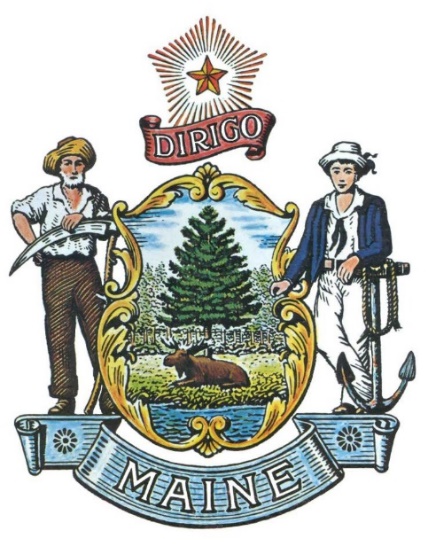 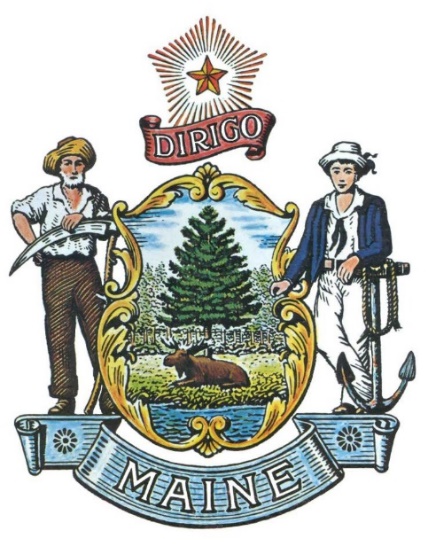 RFA# 202003056Grants for Nonpoint Source Pollution Control ProjectsWatershed-Based Plan ImplementationTABLE OF CONTENTS 	PagePUBLIC NOTICE 	3RFA DEFINITIONS/ACRONYMS	4PART I 	INTRODUCTION 	5PURPOSE AND BACKGROUND 	5GENERAL PROVISIONS 	6ELIGIBILITY TO SUBMIT APPLICATIONS 	7CONTRACT TERM 	7GRANT FUNDS AVAILABLE AND NUMBER OF AWARDS	7ANNUAL APPLICATION SUBMITTALS	8PART II 	SCOPE OF SERVICES TO BE PROVIDED 	9PURPOSE – WATERSHED-BASED PLAN IMPLEMENTATION PROJECT	9	PREREQUISITES	9	ELIGIBLE AND INELIGIBLE ACTIVITIES	9PROJECT DESIGN	10NON-FEDERAL MATCH REQUIREMENTS	11PROCUREMENT OF SERVICES AND SUBGRANTS	12ENVIRONMENTAL DATA QUALITY ASSURANCE	12PART III 	KEY RFA EVENTS 	13	QUESTIONS	13AMENDMENTS	13SUBMITTING THE APPLICATION 	13PART IV 	APPLICATION SUBMISSION REQUIREMENTS 	15APPLICATION FORMAT 	15APPLICATION CONTENTS 	15PART V 	APPLICATION EVALUATION AND SELECTION 	18EVALUATION PROCESS – GENERAL INFORMATION 	18SCORING WEIGHTS AND PROCESS 	18SELECTION AND AWARD 	21APPEAL OF CONTRACT AWARDS 	22PART VI 	CONTRACT ADMINISTRATION AND CONDITIONS 	23CONTRACT DOCUMENT 	23STANDARD STATE SERVICE CONTRACT PROVISIONS	23PART VII 	RFA APPLICATION	25PUBLIC NOTICE*************************************************State of MaineDepartment of Environmental ProtectionRFA# 202003056Grants for Nonpoint Source Pollution Control ProjectsWatershed-Based Plan ImplementationThe State of Maine is seeking applications for projects to help communities develop watershed-based plans to restore nonpoint source (NPS) impaired water bodies or to protect water bodies threatened by NPS pollution. The current RFA version, current application, Question & Answer Summary and all amendments related to this RFA, can be obtained at the following website: http://www.maine.gov/dafs/bbm/procurementservices/vendors/grants Applications must be submitted to the State of Maine Division of Procurement Services, via e-mail, to the following email address: Proposals@maine.gov.  Applications may be submitted annually per the submission deadline detailed in the RFA. Applications will be opened at the Burton M. Cross Office Building, 111 Sewall Street - 4th Floor, Augusta, Maine the following business day. Applications not submitted to the Division of Procurement Services’ aforementioned email address by the aforementioned deadline will not be considered for contract award.*************************************************RFA DEFINITIONS/ACRONYMSThe following terms and acronyms shall have the meaning indicated below as referenced in this RFA:State of Maine - Department of Environmental ProtectionBureau of Water QualityRFA# 202003056Grants for Nonpoint Source Pollution Control ProjectsWatershed-Based Plan ImplementationPART I	INTRODUCTIONA.	Purpose and BackgroundAs defined in this Request for Applications (RFA) document, the Department of Environmental Protection (Department or DEP) is seeking proposals to implement watershed projects to restore or protect waterbodies that are impacted by nonpoint source (NPS) pollution. Watershed projects funded under this RFA must be guided by Watershed-based Management Plans (WBP) accepted by the Department. WBPs provide assessment and management information and describe actions needed for restoration and/or protection. This document provides instructions for submitting proposals, the procedure and criteria by which the applicant(s) will be selected, and the contractual terms which will govern the relationship between the State of Maine (“State”) and the awarded applicant(s).Pursuant to Maine statutes (38 M.R.S.A. Article 1-F), the Department is charged with coordinating Maine’s Nonpoint Source Management Program to prevent or reduce NPS water pollution so that lakes, streams, rivers and coastal waters are protected and attain their designated water quality standards. NPS pollution is caused when rainfall or snowmelt moves over and through the ground and picks up natural and human-made pollutants such as sediment, fertilizer, road salt, oil and bacteria. Eventually these contaminants end up in waterbodies, where they can threaten drinking water supplies, cause nuisance algal blooms, diminish recreational activities, and endanger aquatic life and habitat. The Maine Nonpoint Source Management Program Plan 2020-2024 describes NPS pollution control programs, strategies, and actions needed to make progress controlling and preventing NPS pollution.  DEP administers Maine’s NPS program and awards and monitors subgrants for watershed projects in accordance with and using funding provided by the United States Environmental Protection Agency (EPA) under Section 319(h) of the Federal Clean Water Act (CWA).  EPA’s Nonpoint Source Program and Grants Guidelines requires states to use at least 50% of the annual appropriation of Section 319 funds to implement watershed projects guided by Watershed-based Plans (WBPs). Grants for projects selected under this RFA will be funded with monies provided to the Department by EPA under Section 319(h); grant awards are subject to the availability of federal funds. Funding awarded to a subrecipient is considered a sub-award of federal funds. The Department will provide a draft of the award decision and work plan proposals to EPA for review and approval and will then submit the proposed award decision to the State of Maine, Division of Procurement Services for approval. For more information about the Department’s NPS Grants Program refer to Nonpoint Source Management Program – Annual Report.B.	General ProvisionsFrom the time this RFA is issued until award notification is made, all contact with the State regarding this RFA must be made through the aforementioned RFA Coordinator.  No other person/ State employee is empowered to make binding statements regarding this RFA.  Violation of this provision may lead to disqualification from the application process, at the State’s discretion.Issuance of this RFA does not commit the Department to issue an award or to pay expenses incurred by an Applicant in the preparation of a response to this RFA.  This includes attendance at personal interviews or other meetings and software or system demonstrations, where applicable.All applications should adhere to the instructions and format requirements outlined in this RFA and all written supplements and amendments (such as the Summary of Questions and Answers), issued by the Department.  Applications are to follow the format and respond to all questions and instructions specified below in the “Application Submission Requirements” section of this RFA.Applicants shall take careful note that in evaluating an application submitted in response to this RFA, the Department will consider materials provided in the application, information obtained through interviews/presentations (if any), and internal Departmental information of previous contract history with the Applicant (if any).  The Department also reserves the right to consider other reliable references and publicly available information in evaluating an Applicant’s experience and capabilities.The application shall be signed by a person authorized to legally bind the Applicant and shall contain a statement that the application and the pricing contained therein will remain valid and binding for a period of 180 days from the date and time of the application opening.The RFA and the selected Applicant’s application, including all appendices or attachments, shall be the basis for the final contract, as determined by the Department.Following announcement of an award decision, all submissions in response to this RFA will be considered public records available for public inspection pursuant to the State of Maine Freedom of Access Act (FOAA) (1 M.R.S. §§ 401 et seq.).http://www.mainelegislature.org/legis/statutes/1/title1sec401.html The Department, at its sole discretion, reserves the right to recognize and waive minor informalities and irregularities found in applications received in response to this RFA.The State of Maine Division of Procurement Services reserves the right to authorize other Departments to use the contract(s) resulting from this RFA, if it is deemed to be beneficial for the State to do so.All applicable laws, whether or not herein contained, shall be included by this reference.  It shall be the Applicant’s responsibility to determine the applicability and requirements of any such laws and to abide by them.C.	Eligibility to Submit ApplicationsEligible recipients for Section 319 grants are public organizations such as state agencies, soil and water conservation districts, regional planning commissions, watershed districts, municipalities, and incorporated nonprofit organizations with federal tax-exempt status [501(c)(3)].D.	Contract TermThe Department is seeking cost-efficient application(s) to provide services, as defined in this RFA, for the anticipated contract period defined in the table below.  Please note that the dates below are estimated and may be adjusted, as necessary, in order to comply with all procedural requirements associated with this RFA and the contracting process.  The actual contract start date will be established by a completed and approved contract.Applicants may schedule work to be conducted for up to two years.  The Department may set the grant agreement expiration date for up to three years, to enable a time extension.  The Department recognizes that unforeseen delays or extenuating circumstances sometimes occur that require additional time to complete a project.  If this is necessary, the Department may approve a no-cost time extension for up to one year beyond the original project completion date specified in the work plan, but for no later than the grant agreement expiration date.  Department procedures for considering a time extension are described in Nonpoint Source Grant Administrative Guidelines, http://www.maine.gov/dep/water/grants/319.html.E.	Grant Funds Available and Number of AwardsThe Department anticipates making multiple awards as a result of this RFA process. Funds for grants will be from the EPA under Section 319 of the Clean Water Act.Approximately $1,000,000 will be available for implementation projects, pending EPA and State approvals and federal budget appropriation consistent with recent years. DEP anticipates the following funding allotments will be made:At least 50% of the Section 319 funds ($500,000) will be for grants to help restore impaired waters; andNo more than 50% of the Section 319 funds ($500,000) will be for grants to protect unimpaired waters.  The Department expects to award grants in the range of $50,000 to $150,000.  The Department expects to award 9 to 12 grants and reserves the right to make fewer awards.A grant awarded to an applicant is considered a sub-award of federal funds.  Federal terms and conditions for sub-awards apply to these grants.F. 	Annual Application SubmittalsThis RFA offers an annual application submittal. Applicants must submit a new application for each new submission opportunity. A new application will be released and available each year at http://www.maine.gov/dafs/bbm/procurementservices/vendors/grants. Applications will be accepted per the details provided on the RFA cover page and any RFA amendments each year this RFA is active. PART II	SCOPE OF SERVICES TO BE PROVIDED	Purpose – Watershed-Based Plan Implementation ProjectThe Department is inviting proposals for projects to help communities implement their watershed-based management plans (WBP) to make progress: Restoring water bodies that are considered impaired due to NPS pollution, orProtecting water bodies that are considered threatened by NPS pollution.  PrerequisitesTo be eligible to apply for funding, project proposals must meet both of the following prerequisites:The watershed must be on DEP’s NPS Priority Watersheds list.  The purpose of the Department’s NPS Priority Watershed Lists is to encourage NPS abatement work in watersheds most vulnerable to NPS pollution.  The list is used to help prioritize DEP NPS water pollution control efforts and attract local communities to take action to restore or protect waters impaired or threatened by NPS pollution. NPS Priority Watersheds lists and information are available at:  http://www.maine.gov/dep/land/watershed/nps_priority_list/index.htmlImplementation projects must be guided by an active watershed-based plan (WBP) accepted by the Department.  Refer to http://www.maine.gov/dep/water/grants/319.html for the list of eligible WBPs. Eligible and Ineligible ActivitiesEligible Activities.  Eligible project activities may include but are not limited to: BMP construction (and BMP design); technical assistance; cost sharing construction of BMPs; training and technology transfer; information outreach; project management; and monitoring to evaluate the outcome of the project. Not all activities called for in a WBP are eligible for Section 319 grant funds. Proposed activities must be considered eligible under EPA Section 319(h) guidelines. For more information regarding eligible activities refer to EPA Nonpoint Source Program and Grants Guidelines for States and Territories, pages 37-38. http://water.epa.gov/polwaste/nps/cwact.cfmIneligible Activities.  Grant (or match) funds under this RFA may not be used: To conduct erosion or storm water control work required by existing permits or orders (Examples: Maine Pollutant Discharge Elimination System Stormwater Permit; Site Location of Development Permit; Stormwater Law Permit). To replace malfunctioning septic systems.  The Department’s Small Community Grant Program offers grants to towns to help replace malfunctioning septic systems that are polluting a water body or causing a public nuisance.To pay for materials and other costs associated with maintaining or repairing Best Management Practices (BMPs). Note that staff services time (e.g., consultation/technical assistance) to discuss malfunctioning, poorly-maintained, or other problematic BMPs sites is eligible for funding.Baseline monitoring, monitoring to identify sources or characterize a watershed, and monitoring to support the development of a WBP or TMDL are not eligible for watershed project funding.Project DesignProposed projects should be designed to make progress restoring or protecting waterbodies by implementing Best Management Practices (BMPs) and measures described in a WBP accepted by the Department.  Project design considerations include the following:WBP Timeline and Phasing.  Effective implementation of a WBP usually requires many years of sustained effort.  The work plan should describe and exhibit intent to make substantial progress implementing the WBP.  See Work Plan Section IV.b., which includes examples and instructions to provide a brief description of any future project phases anticipated in the watershed. Widespread Implementation of BMPs.  A project must implement measures that prevent, control, or abate NPS pollution. Projects should encourage, require, or achieve structural or non-structural BMP implementation on a watershed scale to abate existing nonpoint sources and prevent NPS pollution through improved land use management.  A proposal to use most of the grant funds for on-the-ground construction of BMPs (including design services) will be considered more cost effective than projects that include disproportionate amounts of personnel, overhead and grant administration costs.Constructing BMPs at NPS Sites.  Activities must be directed towards accomplishing on-the-ground implementation of BMPs at NPS sites and other actions needed to effectively implement the WBP.  In some cases, projects provide technical assistance to help landowners install BMPs on their properties using the landowner’s own funds.  Projects may also choose to provide grant funding as an incentive to help ensure that landowners install BMPs at priority NPS sites.  Using this approach, projects typically determine NPS sites to be targeted; set a uniform match requirement (e.g., 60% paid by grant and 40% by owner); work with landowners to develop BMP designs; develop a cost sharing agreement or construction plan that outlines roles and responsibilities including match and maintenance requirements; provide technical assistance to ensure BMPs are installed properly; and authorize grant reimbursement following inspection.  Recipients of 319 funds agree to properly operate and maintain their BMPs for the service life of the BMP.  (Note: project funds cannot be used for maintenance and repair of existing BMPs.) Local match is required in order to use 319 grant funds for BMP installation, and the cost share amount of grant funds to an individual cannot exceed 75% of the total cost.  Refer to the NPS Grant Administrative Guidelines Section III.D. for more information about planning and constructing BMPs at http://www.maine.gov/dep/water/grants/319.html. Project funds (grant or match) may be used to help pay for construction of BMPs at road-related NPS sites to reduce sediment delivery to surface waters.  Refer to the following Department guidance on how to evaluate eligibility: Using Project Funds for Construction of BMPs at Road-related Sites: Guidance for NPS Watershed Projects (April 2012) available at http://www.maine.gov/dep/water/grants/319.html.The proposal should describe NPS sites that will be addressed by the proposed project.  Estimating NPS Pollutant Load Reductions.  Projects must be designed to include a means to estimate pollutant load reductions from the installed BMPs. The EPA NPS Program Guidelines require load reduction estimates for all BMPs that are intended to control sediments (in tons/year) and/or nutrients (phosphorus or nitrogen in pounds per year).  Applicants should identify the method/model they intend to use to estimate NPS load reductions.  The Department accepts use of the EPA Region 5 Load Estimation Model (http://it.tetratech-ffx.com/steplweb/default.htm) or the USDA Forest Service WEPP Road model  (http://forest.moscowfsl.wsu.edu/fswepp/).  A bidder may propose use of other estimation methods. Non-federal Match RequirementsApplications must provide non-federal match of at least 40% of the total project cost. To determine the amount of non-federal match required, multiply the amount of grant funds requested times 0.667.  Example:  if the proposal requests $81,000 of grant funds, then at least $54,027 of non-federal match is required.   ($81,000) x (0.667) = $54,027.   For more information, refer to the Work Plan Section XI. Project Budget instructions.Procurement of Services and SubgrantsProcurement of Services. For a project, an organization may need to purchase goods or services to complete project activities that are beyond the capacity of the applicant organization.  Procurement means acquisition of supplies, equipment, construction or services.  Procurement with federal funds must follow applicable requirements and restrictions.  Procurement needs to be on a competitive basis to ensure that fair and reasonable prices are obtained for goods and services.  Grant recipients may use their own procurement procedures provided that the procedures conform to applicable federal requirements.  FMI: Refer to the Department’s NPS Grant Administrative Guidelines  http://www.maine.gov/dep/water/grants/319.html.Subgrants. If the applicant plans to pass-through funds to an eligible subgrantee to accomplish a significant part of the project, then the applicant should identify the proposed subgrantee, their qualifications, and a brief description of the work to be conducted. For example, a municipality (applicant) may plan to issue a subgrant to a soil and water conservation district (subgrantee) to coordinate the project or perform certain tasks. A subgrantee could be a Maine public organization such as a soil and water conservation district, a regional planning commission, watershed district, municipality, or an incorporated nonprofit organization with federal tax-exempt status [501(c)(3)].Environmental Data Quality Assurance  Project activities will need to be conducted according to applicable quality assurance procedures for NPS projects as described in the DEP document, Maine Section 319 Management Program Quality Assurance Program Plan (12/20/17) http://www.maine.gov/dep/water/grants/319.html. If the project includes water quality monitoring to evaluate the outcome of the project, the monitoring must be conducted in accordance with a quality assurance project plan. PART III	KEY RFA EVENTSQuestions1.	General Instructions	a.	It is the responsibility of all applicants and other interested parties to examine the entire RFA and to seek clarification, in writing, if they do not understand any information or instructions.b.	Questions must be submitted by e-mail and received by the RFA Coordinator, identified on the cover page of this RFA, as soon as possible but no later than the date and time specified on the RFA cover page.d.	Submitted Questions must include the RFA Number and Title in the subject line of the e-mail.  The Department assumes no liability for assuring accurate/complete/on time e-mail transmission and receipt.2.	Question & Answer Summary: Responses to all questions will be compiled in writing and posted on the following website no later than seven (7) calendar days prior to the application due date: Division of Procurement Services Grant RFAs Page.  It is the responsibility of all interested parties to go to this website to obtain a copy of the Question & Answer Summary.  Only those answers issued in writing on this website will be considered binding.AmendmentsAll amendments released in regard to this RFA will also be posted on the following website: Division of Procurement Services Grant RFAs Page.  It is the responsibility of all interested parties to go to this website to obtain amendments.  Only those amendments posted on this website are considered binding.Submitting the ApplicationApplications Due: Applications must be received no later than 11:59 p.m. local time, on the date listed on the cover page of this RFA, at which point they will be opened.  Applications received after the 11:59 p.m. deadline will be rejected without exception.Delivery Instructions: Applications are to be submitted to the State of Maine Division of Procurement Services, via email, to the email address provided on the RFA Cover Page (Proposals@maine.gov).Only applications received by email will be considered.  The Department assumes no liability for assuring accurate/complete e-mail transmission and receipt.Applicants are to insert the following into the subject line of their email submission:“RFA# 202003056 Application Submission – [Bidder Name]”Applications are to be broken down into multiple files, with each file named as it is titled in bold below, and include:-	File #1 – [Bidder Name]: PDF or MS Word format	Application Cover Page Debarment, Performance and Non-Collusion Certification -	File #2 – [Bidder Name]: MS Word format	Organization Qualifications and Experience (including litigation)	Work Plan File #3 – [Bidder Name]: PDF or MS Word formatLocation Map	Progress Implementing Watershed-based PlanAttachments (if applicable)PART IV 	APPLICATION SUBMISSION REQUIREMENTSApplications must follow the instructions below.  Failure to use the outline specified in this section, or to respond to all questions and instructions throughout this document, may result in the application being disqualified as non-responsive or receiving a reduced score.  The Department, and its evaluation team for this RFA, has sole discretion to determine whether a variance from the RFA specifications should result in either disqualification or reduction in scoring of an application.  The Department seeks detailed yet succinct responses that demonstrate the Applicant’s experience and ability to perform the requirements specified throughout this document.Application FormatThe applicant is asked to be brief and concise in responding to the RFA questions and instructions. The application should be limited to a maximum of 28 pages.  Pages provided beyond the aforementioned maximum amount will not be considered during evaluation.All electronic documents should be formatted for printing as formatting will not be adjusted prior to printing and reviewing these documents. For clarity, the application should be single-spaced with 1” margins using a font no smaller than 12-point Times New Roman or similar.  Include any forms provided in the submission package or reproduce those forms as closely as possible.  All information should be presented in the same order and format as described in the RFA.It is the responsibility of the applicant to provide all information requested in the RFA package at the time of submission.  Failure to provide information requested in this RFA may, at the discretion of the Department’s evaluation review team, result in a lower rating for the incomplete sections and may result in the application being disqualified for consideration.Application Contents The application must include the following:Application Cover Page (max: 1 page)Applicants should complete the application cover page that is provided with the application.  The application cover page must be the first part of the application package.  The application cover page shall be dated and signed by a person authorized to enter into contracts on behalf of the Applicant.  2.	Debarment, Performance and Non-Collusion Certification Form (max: 1 page)Applicants should complete the form that is provided with the application. Failure to provide this certification may result in the disqualification of the application, at the discretion of the Department.Applicant Qualifications and Experience a. Summary of the Organization’s Qualifications and Experience (max: 2 pages)Present a brief summary of applicant’s qualifications to carry out the project and to manage the grant. Summarize relevant experience, especially experience with NPS projects, and financial, administrative and technical qualifications of the organization.  Summarize relevant experience of the person to be assigned to manage the project. If you plan to issue a sub-grant to an eligible recipient, provide their name, qualifications and contact information. If you plan to acquire consultant services, list key qualifications and experience that you will request in your solicitation for services. Make note of all tasks to be delegated to sub-grantees and/or consultants.b. Litigation (does not count toward page limit)Attach a list of all current litigation in which the applicant is named and a list of all closed cases that have closed within the past five (5) years in which applicant paid the claimant either as part of a settlement or by decree.  For each, list the entity bringing suit, the complaint, the accusation, amount, and outcome.  If no litigation will be included, write “none” on submitted attachment.  Work Plan (max: 15 pages)The applicant should complete the grant application using the instructions included in the application and this RFA.  Prepare the work plan in a direct, concise style and use the format provided, including the numbering and section and sub-section headings.The project budget section of the application shall include the costs necessary for the applicant to fully comply with the contract terms and conditions and RFA requirements. No costs related to the preparation of the application for this RFA or to the negotiation of the contract with the Department may be included in the application.  Only costs to be incurred after the contract effective date that are specifically related to the implementation or operation of contracted services may be included.Refer to DEP’s NPS Grants webpage for an example of the typical content and format of a work plan to develop a watershed-based plan. http://www.maine.gov/dep/water/grants/319.html Location Map (max: 1 page)Provide a location map of the project’s watershed area on one page (8.5" by 11"), clearly showing the waterbody(s), town(s), and the watershed boundary.Progress Implementing Watershed-based Plan (max: 2 pages)Applicants should complete the form that is included with the application.  Follow the instructions provided at the top of the form.Attachments (max: 6 pages)An attachment is any document included with the application that is not required by the RFA.  The page count includes the list of the attachments.Use attachments if you want to provide additional information.   If you want to provide letters of commitment from project partners, the letters should clearly describe the work activity, services or funds that will be committed for the project. General letters of support for a project are discouraged.PART V 	APPLICATION EVALUATION AND SELECTIONEvaluation of the submitted applications shall be accomplished as follows:Evaluation Process - General InformationAn evaluation team, comprised of qualified reviewers, will judge the merits of the applications received in accordance with the criteria defined in the RFA.Officials responsible for making decisions on the selection of applications shall ensure that the selection process accords equal opportunity and appropriate consideration to all who are capable of meeting the specifications.  The goals of the evaluation process are to ensure fairness and objectivity in review of the applications and to ensure that the contract is awarded to the applicant(s) whose application(s) provides the best value to the State of Maine.The Department reserves the right to communicate and/or schedule interviews/presentations with applicants if needed to obtain clarification of information contained in the applications received, and the Department may revise the scores assigned in the initial evaluation to reflect those communications and/or interviews/presentations.  Interviews/presentations are not required, and changes to applications will not be permitted during any interview/presentation process.  Therefore, applicants should submit applications that present their rates and other requested information as clearly and completely as possible.Scoring Weights and Process1. Scoring Weights: The score will be based on a 100-point scale and will measure the degree to which each application meets the following criteria.Applicant Qualifications and Experience (15 points)	Consider the adequacy of applicant qualifications (relevant experience, financial, administrative & technical qualifications, personnel and facilities) to carry out the project within the proposed timeframe, along with any known past performance on relevant projects.  If the project plans to issue a sub-grant to an eligible recipient, consider the adequacy of the subgrantee’s qualifications and relevant past performance.  If the project plans to acquire consultant services, consider the adequacy of the qualifications and experience that will be requested in the project’s solicitation for services.Includes all elements addressed in RFA Part IV.B.3. Applicant Qualifications and Experience.Relative Value of the Waterbody (10 points)  Evaluate the degree to which the public currently uses and values the waterbody.  Consider the availability (access) and extent of use.  Consider uses including, but not limited to, drinking water supply; public recreational opportunities; scenic and aesthetic benefits; aquatic and terrestrial habitat benefits; commercial benefits; and potential for increased public use and improved habitat.  Includes all elements addressed in RFA Part IV.B.4 Work Plan and Application (Waterbody and Watershed Information).Water Quality Problem (10 points)Evaluate the extent to which the work plan exhibits an informed understanding of water quality conditions.  Consider the severity of the water quality impairment or indication that the waterbody may not attain its water quality standards in the future.  	Includes all elements addressed in RFA Part IV.B.4 Work Plan and Application (Water Quality Problem or Threat) Nature, Extent and Severity of NPS Problems (10 points)Evaluate the nature, extent, and severity of NPS problems in the watershed.  Evaluate the work plan’s understanding of what actions are needed to address the NPS sources and problems.Includes all elements addressed in RFA Part IV.B.4 Work Plan and Application (Watershed Nonpoint Pollution Sources and NPS Mitigation Activities).Feasibility for Success (25 points)Likelihood that the project will be successfully completed as proposed and that the waterbody can be successfully restored or protected.  Considerations: adequate information and capacity to determine actions needed restore or protect the waterbody; effective well-sequenced tasks; contribution or participation by appropriate stakeholders and municipal government; leveraged with other previous or concurrent efforts; extent of community support to restore or protect the waterbody.Includes all elements addressed in RFA Part IV.B.4 Work Plan, Park IV.B.7. Attachments and Application (All Sections). Cost Effectiveness (25 points) Regarding the grant funds requested and the proposed work, consider the degree to which the project represents a good return for the investment (money, time).  Consider whether project work and cost estimates (tasks & budget) are reasonable for the expected outcomes, along with the amount and quality of proposed matching funds or services   Includes all elements addressed in RFA Part IV.B.4 Work Plan, Part IV.B.7. Attachments and Application (All Sections and Project Budget). Comprehensive Plan (5 points)How much of the watershed falls within the jurisdiction of towns that have a current State comprehensive plan finding of consistency? Scored by Municipal Planning Assistance Program (MPAP) in the Maine Department of Agriculture, Forestry and Conservation as described in #3.Scoring Process:  With the exception of the Comprehensive Plan points (described in #3 below), the review team will use a consensus approach to evaluate and score the applications.  Members of the review team will not score those sections individually but, instead, will arrive at a consensus as to assignment of points for each scoring criteria.  The Cost Effectiveness criteria will be scored as described below in #4.  Comprehensive Plan Scoring Process:  The Comprehensive Plan points will be recommended for each project by staff from the Municipal Planning Assistance Program (MPAP) in the Maine Department of Agriculture, Forestry and Conservation.  MPAP staff first reviews program records to determine which towns within the watershed have a current comprehensive plan finding of consistency.  MPAP then determines the proportion of the watershed that falls within the boundaries of towns having a current finding and recommends a score by applying this proportion to the maximum possible points (See example below.)  MPAP’s scoring table and recommendation are shared with and discussed by the review team, and a final point score is assigned.Unorganized territories are not subject to the Growth Management Act, and they generally do not have the authority to adopt comprehensive plans or land use ordinances.  The Land Use Planning Commission (LUPC) is responsible for those functions through Title 12 § 681, and the LUPC ensures that all unorganized territories are covered by an LUPC document that is roughly equivalent to a comprehensive plan.  For this reason, under this RFA, unorganized territories will be treated as though they have a current comprehensive plan finding of consistency. Cost Effectiveness Scoring Process: Regarding the grant funds requested and the proposed work, the review team will consider the degree to which the project represents a good return for the investment (money, time, etc.) as well as whether the project work and cost estimates (tasks & budget) are reasonable for the expected outcomes, along with the amount and quality of proposed matching funds or services.  No Best and Final Offer: The State of Maine will not seek a best and final offer (BAFO) from any applicant in this procurement process.  All applicants are expected to provide their best value pricing with the submission of their application.Negotiations:  The Department reserves the right to negotiate with the successful applicant to finalize a contract at the same rate or cost of service as presented in the selected application.  Such negotiations may not significantly vary the content, nature or requirements of the application or the Department’s Request for Applications to an extent that may affect the price of goods or services requested.  The Department reserves the right to terminate contract negotiations with a selected respondent who submits a proposed contract significantly different from the application they submitted in response to the advertised In the event that an acceptable contract cannot be negotiated with the highest ranked applicant, the Department may withdraw its award and negotiate with the next-highest ranked applicant, and so on, until an acceptable contract has been finalized.  Alternatively, the Department may cancel the RFA, at its sole discretion.Selection and Award1.	The final decision regarding the award of the contract will be made by representatives of the Department after consulting with the Environmental Protection Agency and receiving approval by the State Procurement Review Committee.2.	Notification of selection or non-selection will be made in writing by the Department.3.	Issuance of this RFA in no way constitutes a commitment by the State of Maine to award a contract, to pay costs incurred in the preparation of a response to this request, or to pay costs incurred in procuring or contracting for services, supplies, physical space, personnel or any other costs incurred by the Applicant. 4.	The Department reserves the right to reject any and all applications or to make multiple awards. Appeal of Contract Awards Any person aggrieved by the award decision that results from this RFA may appeal the decision to the Director of the Bureau of General Services in the manner prescribed in 5 MRSA § 1825-E and 18-554 Code of Maine Rules, Chapter 120 (found here: https://www.maine.gov/dafs/procurementservices/policies-procedures/chapter-120). The appeal must be in writing and filed with the Director of the Bureau of General Services, 9 State House Station, Augusta, Maine, 04333-0009 within 15 calendar days of receipt of notification of contract award.PART VI	CONTRACT ADMINISTRATION AND CONDITIONSContract Document1.	The successful applicant will be required to execute a State of Maine Service Contract with appropriate riders as determined by the issuing department.  	The complete set of standard State of Maine Service Contract documents, along with other forms and contract documents commonly used by the State, may be found on the Division of Procurement Services’ website at the following link: 	Division of Procurement Services Forms Page2.	Allocation of funds is final upon successful negotiation and execution of the contract, subject to the review and approval of the State Procurement Review Committee.  Contracts are not considered fully executed and valid until approved by the State Procurement Review Committee and funds are encumbered.  No contract will be approved based on an RFA which has an effective date less than fourteen (14) calendar days after award notification to Applicants.  (Referenced in the regulations of the Department of Administrative and Financial Services, Chapter 110, § 3(B)(i): Chapter 110)	This provision means that a contract cannot be effective until at least 14 calendar days after award notification.3.	The State recognizes that the actual contract effective date depends upon completion of the RFA process, date of formal award notification, length of contract negotiation, and preparation and approval by the State Procurement Review Committee.  Any appeals to the Department’s award decision(s) may further postpone the actual contract effective date, depending upon the outcome.  The contract effective date listed in this RFA may need to be adjusted, if necessary, to comply with mandated requirements.In providing services and performing under the contract, the successful Applicant(s) shall act as an independent contractor and not as an agent of the State of Maine.Standard State Service Contract Provisions1.	Contract Administrationa.	Following the award, a Contract Administrator from the Department will be appointed to assist with the development and administration of the contract and to act as administrator during the entire contract period.  Department staff will be available after the award to consult with the successful Applicant in the finalization of the contract. b.	In the event that an acceptable contract cannot be negotiated with the highest ranked applicant, the Department may withdraw its award and negotiate with the next-highest ranked Applicant, and so on, until an acceptable contract has been finalized.  Alternatively, the Department may cancel the RFA, at its sole discretion.2.  	Payments and Other ProvisionsThe State anticipates issuing project payments on the basis of net 30 payment terms, upon the receipt of an accurate and acceptable invoice.  An invoice will be considered accurate and acceptable if it contains a reference to the State of Maine contract number, contains correct pricing information relative to the contract, and provides any required supporting documents, as applicable, and any other specific and agreed-upon requirements listed within the contract that results from this RFA.PART VII	RFA ApplicationFor this grant, the current year application will be available in a separate file from the RFA document and will be located at: http://www.maine.gov/dafs/bbm/procurementservices/vendors/grantsRFA CoordinatorAll communication, including questions and application submission, regarding this RFA must be made using the email address below.Contact Information: Wendy Garland wendy.garland@maine.gov RFA Release DatesEach year, a new grant application will be available at https://www.maine.gov/dafs/bbm/procurementservices/vendors/grants.The official release date will be the 2nd Wednesday in March.Submitted Questions DueAll questions must be submitted to the email address identified above. Please include “RFA# 202003056” in the subject line of your email. Each year, submitted questions are due by 11:59 p.m. on the 2nd Wednesday in April. Annual Application SubmittalsApplication evaluations will be held on an annual basis. Application submission deadlines will be 11:59 p.m. on the 4th Wednesday in April while the RFA is active. Applications are required to be submitted prior to the submission date and time in order to be considered for that enrollment period. Electronic (email) Submission Address: Proposals@maine.gov   Term/AcronymDefinitionBMPBest Management PracticeCWAFederal Clean Water ActDepartment or DEPDepartment of Environmental ProtectionEPAUS Environmental Protection AgencyNPS Nonpoint SourceRFARequest for ApplicationsStateState of MaineWBPWatershed-Based Management PlanEstimated Project Start DateProject Completion DateJanuary 1st Up to 2 years from start dateApplicantWatershedTown(s)Comp Plan Consistency% Watershed with Consistent PlanRecommended PointsTown of Old Orchard BeachGoosefare BrookOld Orchard BeachNo67%3Town of Old Orchard BeachGoosefare BrookSacoYes67%3